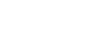 Дети РоссииОнлайнCделаем интернет безопаснее вместеНачало формы ПоискКонец формыЛиния помощи«Дети онлайн»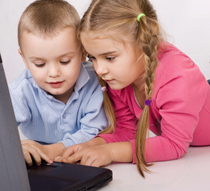 Линия помощи«Дети онлайн»телефонное и онлайн консультирование для детей и взрослых по проблемам безопасного использования интернета и мобильной связи.Журнал«Дети в информа-
  ционном обществе»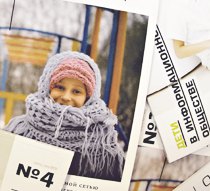 Журнал«Дети в информа-
  ционном обществе»посвящен актуальным вопросам влияния современных инфокоммуникационных технологий на образ жизни, воспитание и личностное становление подрастающих поколений.Статистика иИсследования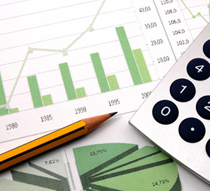 Статистика иИсследованияпосвящены изучению психологии цифрового поколения России. Особое внимание уделяется проблемам безопасности детей и подростков в интернете.Образовательные проекты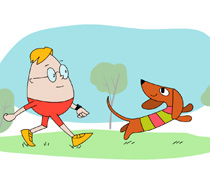 Образовательные проектыповышение цифровой компетентности, культуры информационной безопасности, профилактика интернет-рисков среди пользователей Рунета: детей, подростков, родителей, учителей, старшего поколения.Горячая линия8 800 25 000 15Звонки по России бесплатныНапиши письмо на Линию
помощи или Пообщайся в чатеПосмотрите видеоУзнайте больше о Линии помощиНовости15.01.2020«В смешанной реальности» В 31 номере журнала «Дети в информационном обществе» в фокусе нашего внимания вопросы влияния гаджетов на здоровье и психологическое благополучие детей и подростков. Галина Солдатова, главный редактор журнала, в своей колонке рассказывает о том, как изменился мир и повседневная жизнь, в связи с развитием технологий.24.12.2019Новый номер журнала «Дети в информационном обществе» (№31) посвящён вопросам влияния гаджетов на здоровье и психологическое благополучие детей и подростков У научного сообщества пока нет однозначного ответа, как все же экранное время связано с психическим и физическим здоровьем детей, сколько времени в интернете действительно «много», какие есть нюансы и можно ли как-то регламентировать отношения в становящемся все более неразрывным союзе гаджета и ребенка. Именно эти вопросы стали главным фокусом нашего внимания в номере журнала «Гаджеты и здоровье: мифы, факты, дискуссии».20.12.2019Фонд Развития Интернет выступил одним из партнеров трехдневного Молодежного форума «Мы в ответе за цифровой мир» Форум открылся 19 декабря 2019 года. Цель Форума – познакомить участников с видами деструктивного онлайн-поведения, их причинами, механизмами и распространенностью среди подростков и молодежи, а также возможностями мониторинга и профилактики деструктивного поведения в сети. В мероприятии приняли очное участие свыше 350 педагогов и психологов Москвы и Московской области и больше тысячи – онлайн.Архив новостейО проектахФонд Развития Интернет представляет свои главные проекты, посвященные вопросам социализации детей и подростков в развивающемся информационном обществе, а также проблемам их безопасности в современной инфокоммуникационной среде.Подробнее о проектахПоддержка проектов: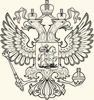 Министерство Образования и Науки Российской ФедерацииМинистерство Связи и Массовых Коммуникаций Российской ФедерацииНас поддерживают и с нами сотрудничаютСвидетельство о регистрации СМИ:
Эл № ФС77-45883 от 15 июля 2011 г., Роскомнадзор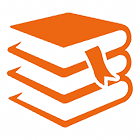 ПубликацииПубликации и авторские материалы сотрудников Фонда.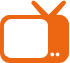 ВидеороликиВидеоролики и плакаты «Безопасный интернет — детям!»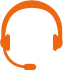 Вопрос психологуВас поддержат и помогут разобраться в проблеме.